Lithuania Ministry of Foreign Affairs (@LithuaniaMFA) Tweet on the ICC DecisionTwitterFebruary 15, 2021https://twitter.com/LithuaniaMFA/status/1361364943216467972 “#Lithuania believes in two-state solution achieved through direct negotiations between Israelis and Palestinians. While supporting the work of the ICC, it is essential to avoid any politicization of the Court, which could diminish its ability to carry out its primary mission.”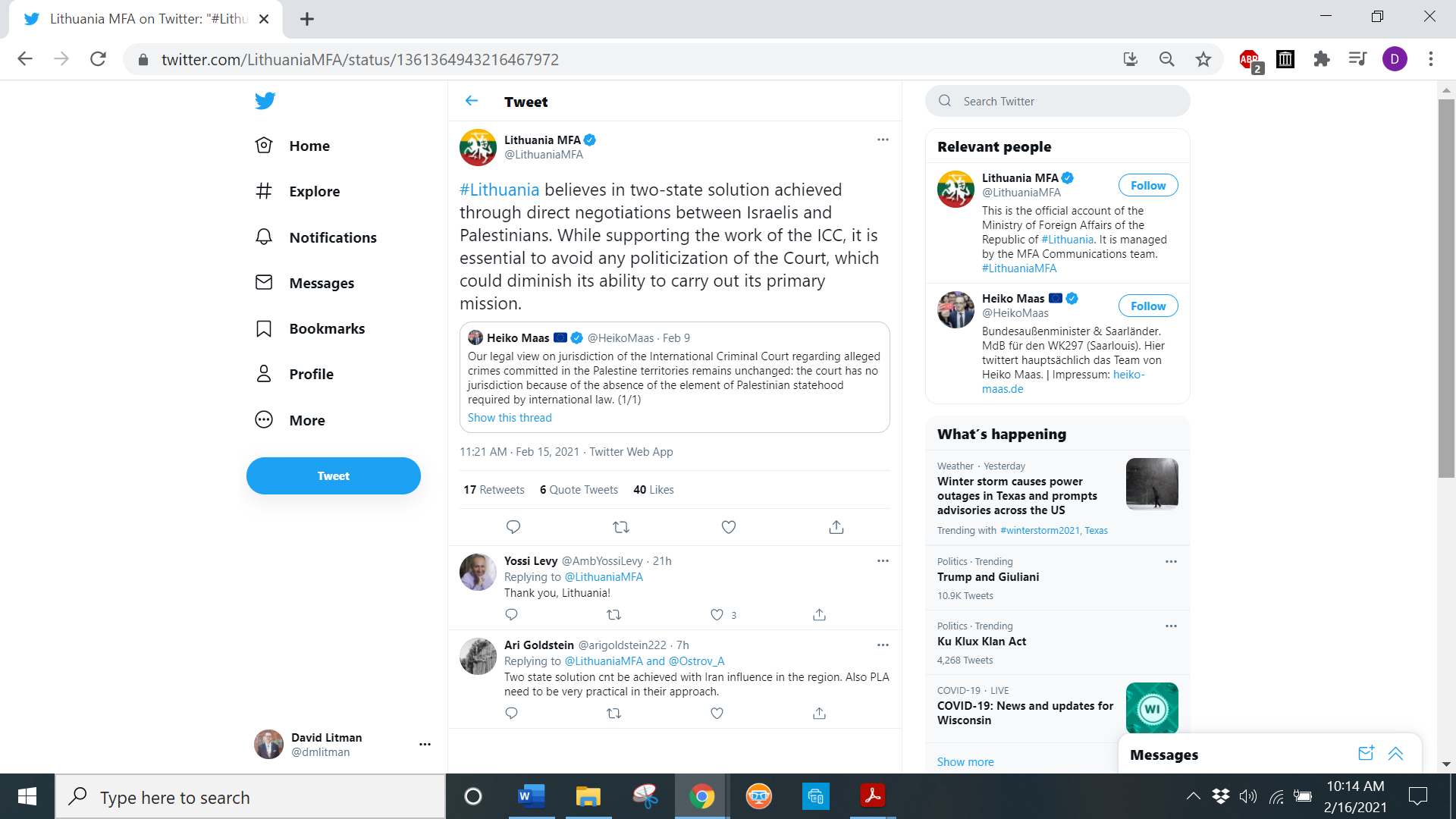 